ASLA         - SERTAB ERENERİntro: Em/Am7/D7/Gʌ7/C/Am/C/B7/Em/	Am7/       D7/	Gʌ7/YAĞMUR OLUP YAĞSAN SEN ÜZERİMEC/	Am/	B7/	Bsus4/HİÇBİR DERDİM KALMAZ GERİYEEm/	Am7/       D7/	Gʌ7/SEN DE OLMAYINCA YALNIZIM BU ŞEHİRDEC/	Am/	B7/	Bsus4/GİDERSEN YANINA AL BENİDEEm/	Am7/	D7/	Gʌ7/SEVİNCE KALBİM ELBET ACI DUYARC/	Am/SEN DE BENİM GİBİ SEVERSENC/	Am7-B7/HEP YANIMDA OLMAK İSTERSENEm/	Am7/	D7/	Gʌ7/O ZAMAN BİTER BİRDEN BU ACILARC/	Am/KENDİMDEN EMİN OLMADIKÇAC/	Am7-B7/SEN BENİM OLAMAZSIN Kİ Em/C7/Em//C7/Am/Em//ASLA…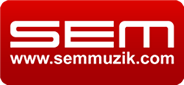 